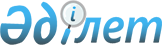 "2018-2020 жылдарға арналған Сұлутөбе ауылдық округінің бюджеті туралы" Шиелі аудандық мәслихатының 2017 жылғы 27 желтоқсандағы №19/12 шешіміне өзгерістер енгізу туралы
					
			Мерзімі біткен
			
			
		
					Қызылорда облысы Шиелі аудандық мәслихатының 2018 жылғы 4 қазандағы № 29/9 шешімі. Қызылорда облысының Әділет департаментінде 2018 жылғы 23 қазанда № 6471 болып тіркелді. Қолданылу мерзімінің аяқталуына байланысты тоқтатылды
      "Қазақстан Республикасының Бюджет кодексі" Қазақстан Республикасы кодексінің 2008 жылғы 4 желтоқсандағы 9-1 бабына және "Қазақстан Республикасындағы жергілікті мемлекеттік басқару және өзін-өзі басқару туралы" Қазақстан Республикасының 2001 жылғы 23 қаңтардағы Заңының 6-бабының 1-тармағының 1) тармақшасына сәйкес Шиелі аудандық мәслихаты ШЕШІМ ҚАБЫЛДАДЫ:
      1."2018-2020 жылдарға арналған Сұлутөбе ауылдық округінің бюджеті туралы" Шиелі аудандық мәслихатының 2017 жылғы 27 желтоқсандағы № 19/12 шешіміне (нормативтік құқықтық актілерді мемлекеттік тіркеу Тізілімінде 6139 нөмірімен тіркелген, Қазақстан Республикасының нормативтік құқықтық актілердің эталондық бақылау банкінде 2018 жылы 26 қаңтарында жарияланған) мынадай өзгерістер енгізілсін:
      1-тармақ жаңа редакцияда жазылсын:
      1. 2018-2020 жылдарға арналған Сұлутөбе ауылдық округінің бюджеті 1 қосымшаға сәйкес, оның ішінде 2018 жылға мынадай көлемдерде бекітілсін:
      1) кірістер - 96 631 мың теңге, оның ішінде;
      салықтық түсімдер - 1 480 мың теңге;
      салықтық емес түсімдер - 152 мың теңге;
      негізгі капиталды сатудан түсетін түсімдер - 0;
      трансферттердің түсімі - 94 999 мың теңге;
      2) шығындар - 96 631 мың теңге;
      3) таза бюджеттік кредит беру - 0;
      бюджеттік кредиттер - 0;
      бюджеттік кредиттерді өтеу - 0;
      4) қаржы активтерімен операциялар бойынша сальдо - 0;
      қаржы активтерін сатып алу - 0;
      мемлекеттік қаржы активтерін сатудан түсетін түсімдер - 0;
      5) бюджет тапшылығы (профициті) - 0;
      6) бюджет тапшылығын қаржыландыру (профицитін пайдалану) - 0;
      қарыздар түсімі - 0; 
      қарыздарды өтеу - 0;
      бюджет қаражаттарының пайдаланылатын қалдықтары - 0;
      аталған шешімнің 1-қосымшасы осы шешімнің қосымшасына сәйкес жаңа редакцияда жазылсын.
      2. Осы шешім 2018 жылғы 1 қаңтардан бастап қолданысқа енгізіледі және ресми жариялауға жатады. 2018 жылға арналған Сұлутөбе ауылдық округінің бюджеті
					© 2012. Қазақстан Республикасы Әділет министрлігінің «Қазақстан Республикасының Заңнама және құқықтық ақпарат институты» ШЖҚ РМК
				
      Шиелі аудандық мәслихат сессиясының
төрағасы: 

Қ. Шәукебаев

      Шиелі аудандық мәслихат хатшысы: 

Б. Сыздық
Шиелі аудандық мәслихатының 2018 жылғы "4" қазандағы №29/9 шешіміне қосымшаШиелі аудандық мәслихатының 2017 жылғы "27" желтоқсандағы №19/12 шешіміне 1-қосымша 
Санаты
Санаты
Санаты
Санаты
Санаты
Сомасы, мың теңге
Сыныбы
Сыныбы
Сыныбы
Сыныбы
Сомасы, мың теңге
Кіші сыныбы
Кіші сыныбы
Кіші сыныбы
Сомасы, мың теңге
Атауы
Атауы
Сомасы, мың теңге
1.Кірістер
1.Кірістер
96631
1
Салықтық түсімдер
Салықтық түсімдер
1480
01
Табыс салығы 
Табыс салығы 
30
2
Жеке табыс салығы
Жеке табыс салығы
30
04
Меншiкке салынатын салықтар
Меншiкке салынатын салықтар
1450
1
Мүлiкке салынатын салықтар 
Мүлiкке салынатын салықтар 
73
3
Жер салығы 
Жер салығы 
170
4
Көлiк құралдарына салынатын салық 
Көлiк құралдарына салынатын салық 
1207
2
Салықтық емес түсiмдер
Салықтық емес түсiмдер
152
01
Мемлекет меншігінен түсетін кірістер
Мемлекет меншігінен түсетін кірістер
10
5
Мемлекет меншігіндегі мүлікті жалға беруден түсетін кірістер
Мемлекет меншігіндегі мүлікті жалға беруден түсетін кірістер
10
04
Мемлекеттік бюджеттен қаржыландырылатын, сондай-ақ Қазақстан Республикасы Ұлттық Банкінің бюджетінен (шығыстар сметасынан) қамтылатын және қаржыландырылатын мемлекеттік мекемелер салатын айыппұлдар, өсімпұлдар, санкциялар, өндіріп алулар
Мемлекеттік бюджеттен қаржыландырылатын, сондай-ақ Қазақстан Республикасы Ұлттық Банкінің бюджетінен (шығыстар сметасынан) қамтылатын және қаржыландырылатын мемлекеттік мекемелер салатын айыппұлдар, өсімпұлдар, санкциялар, өндіріп алулар
50
1
Мұнай секторы ұйымдарынан түсетін түсімдерді қоспағанда, мемлекеттік бюджеттен қаржыландырылатын, сондай-ақ Қазақстан Республикасы Ұлттық Банкінің бюджетінен (шығыстар сметасынан) қамтылатын және қаржыландырылатын мемлекеттік мекемелер салатын айыппұлдар, өсімпұлдар, санкциялар, өндіріп алулар
Мұнай секторы ұйымдарынан түсетін түсімдерді қоспағанда, мемлекеттік бюджеттен қаржыландырылатын, сондай-ақ Қазақстан Республикасы Ұлттық Банкінің бюджетінен (шығыстар сметасынан) қамтылатын және қаржыландырылатын мемлекеттік мекемелер салатын айыппұлдар, өсімпұлдар, санкциялар, өндіріп алулар
50
06
Басқа да салықтық емес түсiмдер
Басқа да салықтық емес түсiмдер
92
1
Басқа да салықтық емес түсiмдер
Басқа да салықтық емес түсiмдер
92
3
Негізгі капиталды сатудан түсетін түсімдер
Негізгі капиталды сатудан түсетін түсімдер
0
4
Трансферттердің түсімдері
Трансферттердің түсімдері
94999
02
Мемлекеттiк басқарудың жоғары тұрған органдарынан түсетiн трансферттер
Мемлекеттiк басқарудың жоғары тұрған органдарынан түсетiн трансферттер
94999
3
Аудандардың (облыстық маңызы бар қаланың) бюджетінен трансферттер
Аудандардың (облыстық маңызы бар қаланың) бюджетінен трансферттер
94999
Функционалдық топ
Функционалдық топ
Функционалдық топ
Функционалдық топ
Функционалдық топ
Сомасы, мың теңге
Функционалдық кіші топ
Функционалдық кіші топ
Функционалдық кіші топ
Функционалдық кіші топ
Сомасы, мың теңге
Бюджеттік бағдарламалардың әкімшісі
Бюджеттік бағдарламалардың әкімшісі
Бюджеттік бағдарламалардың әкімшісі
Сомасы, мың теңге
Бағдарлама
Бағдарлама
Сомасы, мың теңге
Атауы
Сомасы, мың теңге
2.Шығындар
96631
01
Жалпы сипаттағы мемлекеттiк қызметтер 
22572
1
Мемлекеттiк басқарудың жалпы функцияларын орындайтын өкiлдi, атқарушы және басқа органдар
22572
124
Аудандық маңызы бар қала, ауыл, кент, ауылдық округ әкімінің аппараты
22572
001
Аудандық маңызы бар қала, ауыл, кент, ауылдық округ әкімінің қызметін қамтамасыз ету жөніндегі қызметтер
22572
04
Бiлiм беру
21864
1
Мектепке дейiнгi тәрбие және оқыту
21864
124
Аудандық маңызы бар қала, ауыл, кент, ауылдық округ әкімінің аппараты
21864
004
Мектепке дейінгі тәрбиелеу және оқыту және мектепке дейінгі тәрбиелеу және оқыту ұйымдарында медициналық қызмет көрсетуді ұйымдастыру
21864
06
Әлеуметтiк көмек және әлеуметтiк қамсыздандыру
2885
2
Әлеуметтiк көмек
2885
124
Аудандық маңызы бар қала, ауыл, кент, ауылдық округ әкімінің аппараты
2885
003
Мұқтаж азаматтарға үйде әлеуметтік көмек көрсету
2885
07
Тұрғын үй-коммуналдық шаруашылық
1976
3
Елді-мекендерді көркейту
1976
124
Аудандық маңызы бар қала, ауыл, кент, ауылдық округ әкімінің аппараты
1976
008
Елді мекендердегі көшелерді жарықтандыру
1576
011
Елді мекендерді абаттандыру мен көгалдандыру
400
08
Мәдениет, спорт, туризм және ақпараттық кеңістiк
28825
1
Мәдениет саласындағы қызмет
28825
124
Аудандық маңызы бар қала, ауыл, кент, ауылдық округ әкімінің аппараты
28825
006
Жергілікті деңгейде мәдени-демалыс жұмыстарын қолдау
28825
12
Көлiк және коммуникациялар
15532
124
Қаладағы аудан, аудандық маңызы бар қала, кент, ауыл, ауылдық округ әкімінің аппараты
15532
1
Автомобиль көлiгi
15532
045
Аудандық маңызы бар қалаларда, ауылдарда, кенттерде, ауылдық округтерде автомобиль жолдарын күрделі және орташа жөндеу
15532
13
Басқалар
2977
9
Басқалар
2977
124
Аудандық маңызы бар қала, ауыл, кент, ауылдық округ әкімінің аппараты
2977
040
Өңірлерді дамытудың 2020 жылға дейінгі бағдарламасы шеңберінде өңірлерді экономикалық дамытуға жәрдемдесу бойынша шараларды іске асыруға ауылдық елді мекендерді жайластыруды шешуге арналған іс-шараларды іске асыру
2977
3. Таза бюджеттік кредит беру
0
4. Қаржы активтерімен жасалатын операциялар бойынша сальдо
0
5. Бюджет тапшылығы (профициті)
0
6. Бюджет тапшылығын қаржыландыру (профицитті пайдалану)
0
 7
Қарыздар түсімі
0
 16
Қарыздарды өтеу
0
8
Бюджет қаражатының пайдаланылатын қалдықтары
0
1
Бюджет қаражатының бос қалдықтары
0
1
Бюджет қаражатының бос қалдықтары
0